IOC/SC-IOCARIBE-XVI/3s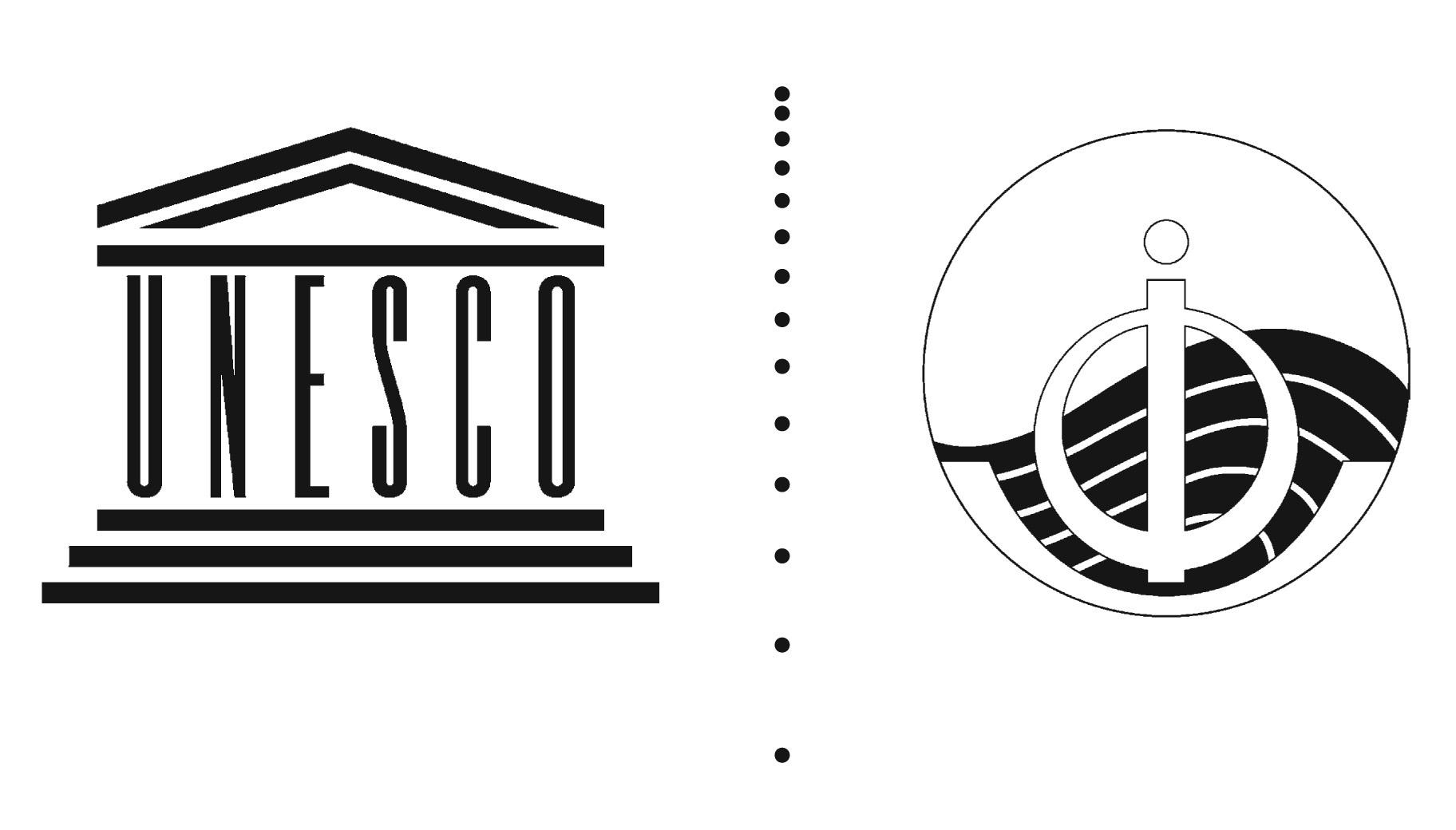 Cartagena, 30 de mayo, 2021Original: Inglés COMISIÓN OCEANOGRÁFICA INTERGUBERNAMENTAL(de la UNESCO)DECIMOSEXTA REUNIÓN DE LA SUBCOMISIÓN DE LA COI 
PARA EL CARIBE Y REGIONES ADYACENTES (IOCARIBE-XVI)en línea3 - 5 de mayo de 2021La decimosexta reunión de la Subcomisión de la COI para el Caribe y Regiones Adyacentes (SC-IOCARIBE-XVI) se celebró de forma virtual del 3 al 6 de mayo de 2021. A la reunión asistieron 143 participantes de 20 países de la región del Caribe, 3 países de fuera de la región (Argentina, India y la República de Corea) y 9 organizaciones internacionales, regionales y de las Naciones Unidas. En esta reunión, IOCARIBE revisó los progresos realizados durante el período entre sesiones 2019–2021 y adoptó 13 recomendaciones. Principales resultados de la reuniónLa Subcomisión expresó su agradecimiento a los Estados Miembros de IOCARIBE por aceptar reunirse de forma virtual debido a la pandemia de COVID-19. Asimismo, hizo referencia a la limitación de tiempo para el orden del día en esta ocasión, principalmente, debido a los múltiples desafíos relacionados con la celebración virtual de las reuniones de un órgano intergubernamental como la Subcomisión de IOCARIBE. Los preparativos para esta reunión se han realizado en estrecha consulta con la Mesa Directiva de IOCARIBE para garantizar que se tratan todos los puntos del orden del día y permitir que el proceso de toma de decisiones sea inclusivo, transparente y eficaz, manteniendo la calidad del debate y cumpliendo con todo nuestro Reglamento.La Subcomisión agradeció al Gobierno de Colombia su continuo apoyo. La Subcomisión también dio las gracias al Gobierno de Flandes (Reino de Bélgica), a la Unión Europea, a Barbados, México, Panamá, Corea, Suecia y Estados Unidos, y a otros socios de cooperación como la OMM y el PNUMA por su apoyo y sus fondos. La Subcomisión reconoció el apoyo que recibió del Gobierno de Colombia para acoger la Secretaría de IOCARIBE en la ciudad de Cartagena desde su creación en 1986 y por la adscripción de dos funcionarios que trabajan en la Secretaría para el refuerzo de los programas científicos de la Subcomisión. Los Estados Miembros reconocieron el progreso de la labor de la Subcomisión y de la COI en la región en materia de medioambiente marino y biodiversidad.  La Secretaría aprovechó la capacidad tecnológica virtual para aumentar la concienciación regional sobre el Decenio de las Naciones Unidas y la posibilidad de establecer alianzas en toda la región para reforzar la resiliencia y la recuperación fundamentadas en la ciencia. La Subcomisión se congratuló de la elevada participación de los Estados Miembros en esta primera sesión virtual de la Subcomisión.La Subcomisión reconoció la importancia de trabajar en el Decenio, y dio las gracias al rupo de lto ivel para una conomía ceánica  sinergias entre el Grupo de Alto Nively el Decenio ceánico.  La Subcomisión pidió a los Estados Miembros que participaran en la encuesta sobre desarrollo de capacidades y que identificaran su Punto Focal Nacional para el desarrollo de capacidades.La Subcomisión  importancia de trabajar a nivel nacional para  y subrayó el valor de la creación de comités nacionales para el diseño conjunto y la ejecución del Decenio.  Colaborando con redes regionales mejoradas y existentes, IOCARIBE podría fortalecer el compromiso interdisciplinario en toda la región para apoyar el diseño conjunto en IOCARIBE y el Decenio. Dicha colaboración generará la base intelectual compartida para preparar propuestas financiables para los donantes con el fin de abordar las prioridades regionales y las necesidades nacionales.La Subcomisión acordó la necesidad de actualizar el Plan Estratégico de Ciencias a Mediano Plazo de IOCARIBE.  Proporcionará un marco de orientación para que la Subcomisión participe en el Decenio de las Naciones Unidas de las Ciencias Oceánicas para el Desarrollo Sostenible (2021-2030) en consonancia con las prioridades de la región. El Plan tendrá en cuenta los acuerdos existentes sobre el medioambiente en la región para proporcionar la ciencia y el desarrollo de capacidades necesarios para que los Estados Miembros de IOCARIBE contribuyan a la consecución de los objetivos propuestos en la Agenda 2030. La Subcomisión se congratuló de que la Asamblea de la COI examinara el Proyecto de Estrategia a Plazo Medio para 2022-2029, incluida la adición de un objetivo de alto nivel sobre una economía oceánica sostenible.La Subcomisión reconoció los avances logrados durante el período entre reuniones y, en particular, los resultados de las reuniones de consulta mundial, el Taller Regional del Atlántico Tropical Occidental, los talleres sobre el diseño conjunto de las ciencias oceánicas para el Atlántico Tropical Occidental y el Pacífico Tropical Oriental, y la incipiente asociación entre la Organización Hidrográfica Internacional (OHI) y la Comisión Hidrográfica Mesoamericana y del Mar Caribe (OHI-MACHC) sobre Seabed 2030.La Subcomisión expresó su agradecimiento a México, a la Universidad Nacional Autónoma de México (UNAM) y a los Estados Unidos por su apoyo a la convocatoria del Taller Regional del Atlántico Tropical Occidental sobre el Decenio.La Subcomisión expresó su confianza en la capacidad de la Secretaría de IOCARIBE para seguir coordinando el Decenio durante su fase de ejecución (2021-2030) en consulta con los Estados Miembros, los organismos especializados, los fondos, los programas y los órganos de las Naciones Unidas, así como con otras organizaciones intergubernamentales, organizaciones no gubernamentales y las partes interesadas pertinentes de las regiones del Atlántico Tropical Occidental y el Pacífico Oriental de los Estados Miembros de IOCARIBE.La Subcomisión pidió al Secretario de IOCARIBE que: (i) facilitara la participación de los Estados Miembros en el Decenio, potenciando la creación de Comités Nacionales del Decenio; (ii) facilitara la labor del Grupo de Planificación Regional del Decenio del Atlántico Tropical Occidental (WTA RPG), cuya visión es catalizar los procesos de diseño conjunto en la región para facilitar y potenciar el surgimiento de alianzas inclusivas para las Acciones Regionales transformadoras del Decenio; (iii) alentara a los Estados Miembros (en particular a los Pequeños Estados Insulares en Desarrollo (PEID)), a las Naciones Unidas y a las partes interesadas ajenas a las Naciones Unidas a que participen activamente en los procesos de diseño conjunto regional de los Grupos de Trabajo del WTA RPG para aprovechar las capacidades de aplicar la ciencia a la ejecución de los Objetivos de Desarrollo Sostenible; iv) inspirara una campaña de alfabetización oceánica del Decenio orientada a la búsqueda de soluciones, que sea inclusiva, equitativa y que empodere y atraiga a los jóvenes, el equilibrio de género y los conocimientos locales e indígenas; v) siguiera desempeñando la función catalizadora de IOCARIBE para fomentar posibles alianzas de colaboración en el marco del Decenio en materia de vigilancia y gestión del sargazo y las floraciones de algas nocivas (HAB), la detección regional de vertidos de petróleo, la cartografía de la región de IOCARIBE/OHI-MACHC (Seabed 2030), la previsión de riesgos marinos y costeros, incluidos los tsunamis, la mejora de la capacidad de observación y predicción de los huracanes, y la planificación del espacio marino y la economía oceánica sostenible. La Subcomisión invitó a los Estados Miembros a: i) participar activamente en los talleres temáticos del WTA RPG en 2021-2023 para acelerar el proceso de diseño y ejecución conjunta para colaborar en el tratamiento de los Grandes Retos y Acciones del Decenio para lograr los Objetivos de Desarrollo Sostenible (ODS); ii) trabajar a través de las redes regionales y nacionales para informar sobre el Decenio, identificando las brechas críticas, los impedimentos y las prioridades y fortalezas de capacidad para abordar los Grandes Retos y Acciones regionales; y iii) aumentar el apoyo a IOCARIBE para avanzar en la ejecución de su programa de trabajo bienal y las funciones de coordinación del Decenio a través de comisiones de servicio y contribuciones en especie y extrapresupuestarias con el fin de reforzar la capacidad de los Estados Miembros para participar en el Decenio y beneficiarse de él.La Subcomisión invitó a los socios de ONU-Océanos, a los Estados Miembros, a las organizaciones científicas y académicas internacionales, a las organizaciones no gubernamentales, al sector privado y a la industria, a los donantes, a los jóvenes y al sector educativo a todos los niveles, y a otras partes interesadas pertinentes a unirse como socios en el proceso de diseño conjunto para crear alianzas que aborden las necesidades regionales de capacidad científica a través del Decenio y del programa regional bienal. (Recomendación SC-IOCARIBE-XVI.1).La Subcomisión pidió al Secretario de IOCARIBE que colaborara con los Estados Miembros y los socios regionales para mejorar la ciencia y los servicios necesarios para apoyar una economía oceánica sostenible en el contexto del Programa de Trabajo Bienal de IOCARIBE y las acciones codiseñadas del Decenio de las Naciones Unidas de las Ciencias Oceánicas para el Desarrollo Sostenible 2021-2030.La Subcomisión alentó a los Estados Miembros de IOCARIBE a colaborar en el diseño y la ejecución de los programas de IOCARIBE para alcanzar el ODS 14, cuyo objetivo es «conservar y utilizar de forma sostenible los océanos, los mares y los recursos marinos para el desarrollo sostenible» (Recomendación SC-IOCARIBE-XVI.2).La Subcomisión alentó a los Estados Miembros de IOCARIBE a: (i) designar Puntos Focales Nacionales sobre las HAB para ampliar el grupo de expertos de ANCA; (ii) continuar ampliando las oportunidades de desarrollo de capacidades para estudiantes y profesionales en ecología de las HAB y cuestiones conexas en la región; (iii) promover una mayor coordinación de las HAB entre las universidades, los institutos de investigación, el sector gubernamental y el sector industrial-empresarial en la región del Gran Caribe; (iv) ayudar a movilizar el apoyo financiero para implementar talleres sobre la estandarización de las metodologías de las HAB y apoyar proyectos de investigación regionales; y (v), apoyar la creación de políticas públicas de gestión de riesgos en caso de eventos de HAB en la región del Gran Caribe. (Recomendación SC-IOCARIBE-XVI.3).La Subcomisión recomendó al Secretario de IOCARIBE que colaborara con los Estados Miembros para: (i) crear una Comunidad de Práctica centrada en IOCARIBE, en colaboración con GOA-ON y la Red regional Latinoamericana sobre la Acidificación Oceánica. Esto reforzará la capacidad de vigilar, investigar, mitigar y adaptarse a la acidificación de los océanos y sus repercusiones, como contribución al Decenio de las Naciones Unidas de las Ciencias Oceánicas para el Desarrollo Sostenible, incluida la meta 14.3 de los Objetivos de Desarrollo Sostenible de las Naciones Unidas. Esta comunidad acogería científicos y representantes de otras organizaciones, instituciones y grupos interesados pertinentes, como la Secretaría del Convenio de Cartagena del Programa de las Naciones Unidas para el Medio Ambiente y la Ocean Foundation; ii) aumentar la comprensión de la acidificación de los océanos entre los principales interesados, los públicos destinatarios y las comunidades locales mediante la alfabetización oceánica, la divulgación de la acidificación de los océanos y la formación en materia de gestión de datos; y iii) alentar la identificación y la convocatoria de actividades sobre la acidificación de los océanos pertinentes para la región, como seminarios en línea, conferencias y talleres a través de los canales pertinentes de IOCARIBE y de la región para aumentar la sensibilización regional sobre la acidificación de los océanos. (Recomendación SC-IOCARIBE-XVI.4)	La Subcomisión tomó nota de la creación de dos nuevos proyectos en 2020, el IODE Ocean InfoHub y la OceanTeacher Global Academy, y de su especial atención  los PEID. Se ha llevado a cabo una evaluación exhaustiva de las necesidades de desarrollo de capacidades DC en 2020/2021 y los resultados están disponibles en https://surveys.ioc-cd.org. La Subcomisión tomó nota de las respuestas recibidas por parte de la región y animó a los Estados Miembros a participar en la evaluación integral sobre desarrollo de capacidades. La Subcomisión reconoció la adopción, por parte de IODE-XXVI, de la Decisión IODE-XXVI.4.1.2 (Redes de Datos e Información Oceanográficos (ODIN) del IODE), en la que se decidió: i) mantener las ODIN como proyectos del IODE; ii) vincular más estrechamente las ODIN con los órganos subsidiarios regionales de la COI (IOCARIBE, IOCAFRICA, IOCINDIO, WESTPAC); iii) mantener la gobernanza de las ODIN plenamente como proyectos del IODE en los casos en que no existe un órgano subsidiario de la COI; iv) alentar a las ODIN a colaborar con la ejecución regional de los proyectos del IODE (por ejemplo, OBIS, OTGA, OIH) y a reforzarla; v) que los NODC y las ADUIC se comprometan a colaborar con los órganos subsidiarios de la COI, OBIS, OTGA, OIH); (v) que se aliente a los NODC y las ADU a publicar datos en WOD y OBIS (cfr. cláusula 5 de la política de datos de la COI revisada); y (vi) que se establezca un foro inter-ODIN para proporcionar conexiones más estrechas entre las ODIN y con otros programas mundiales de la COI y facilitar el intercambio de mejores prácticas.La Subcomisión invitó a los órganos subsidiarios regionales de la COI a incluir representantes de los proyectos de ODIN (a través de su/s Presidente/s del Grupo de Dirección) en sus respectivas «mesas directivas», encargó a los Copresidentes del IODE que debatieran esta decisión del IODE con los respectivos Presidentes de los órganos subsidiarios regionales, y que cada ODIN presentara al IODE-XXVII una propuesta de proyecto detallada que incluyera un plan de trabajo y un presupuesto, siguiendo las instrucciones para los proyectos que figuran en el Manual y las Guías de la COI N.º 81, y que tuviera en cuenta las oportunidades que ofrece el Decenio de las Naciones Unidas de las Ciencias Oceánicas para el Desarrollo Sostenible. Además, la Subcomisión tomó nota de la creación de un grupo de trabajo entre reuniones encargado de revisar los términos de referencia de las Redes de Datos e Información Oceanográficos (ODIN) del IODE, elaborar una estrategia de sostenibilidad de las ODIN, y de presentar su informe en la próxima reunión del Grupo de Gestión del IODE (2022). Entre sus miembros se encontrarán representantes de los órganos subsidiarios regionales de la COI, incluida IOCARIBE. A este respecto, el Sr. Pissierssens invitó a IOCARIBE a designar uno o varios miembros del grupo.La Subcomisión expresó su agradecimiento al Gobierno de Flandes (Reino de Bélgica) por el apoyo financiero prestado para la elaboración del Atlas Marino del Caribe y los proyectos de la Ocean Teacher Global Academy.La Subcomisión alentó la continuación y la nueva colaboración entre los Centros Regionales de Formación (RTC) y los Centros Especializados de Formación (STC) para facilitar la impartición de las formaciones de interés para los Estados Miembros de IOCARIBE y recomendó que el RTC de INVEMAR en Colombia siga participando en el diseño conjunto de la ciencia oceánica que necesitamos para el Atlántico Tropical Occidental (WTA), y apoye el diseño y la aplicación de una Estrategia de Desarrollo de Capacidades. (Recomendación SC-IOCARIBE-XVI.5).La Subcomisión se congratuló de la ampliación de los proyectos piloto de observación en el Atlántico Tropical Occidental, incluida la República Dominicana, Bahamas y Estados Unidos, y de la inclusión de nuevos socios de los Estados Miembros en las Antillas Menores, para abordar la recopilación y el intercambio de datos marinos con el fin de mejorar la previsión de huracanes; así como de la participación de nuevos socios.La Subcomisión invitó a los Estados Miembros a: (i) desarrollar un marco para facilitar las misiones conjuntas de observación de los océanos entre los Estados Miembros de IOCARIBE para medir el estado cambiante del océano y la atmósfera en relación con la predicción de condiciones meteorológicas severas y las tendencias climáticas; (ii) colaborar en el desarrollo de este marco conjunto de observación de los océanos, incluyendo el desarrollo de capacidades, como parte del proceso de diseño conjunto del Decenio de las Naciones Unidas de las Ciencias Oceánicas para el Desarrollo Sostenible, a fin de elaborar propuestas para la aplicación regional a través de los Grupos de Planificación Regional del Atlántico Tropical Occidental (WTA WG); y, (iii) apoyar y participar en la Iniciativa de Predicción de Inundaciones Costeras que desarrollará y difundirá un sistema operacional para predecir inundaciones costeras para ayudar a salvar vidas y proteger bienes, especialmente en las zonas costeras bajas. [Recomendación SC-IOCARIBE-XVI.6]La Subcomisión solicitó a la Secretaría de IOCARIBE que continuara colaborando con sus socios para seguir desarrollando: i) el Centro de Información sobre el Sargazo, como lugar centralizado para compartir información relacionada con el sargazo; ii) productos de seguimiento e informes de inundación regulares y continuos en todo el Atlántico; iii) guías completas sobre las mejores prácticas de gestión del sargazo; y, iv) la colaboración transatlántica entre IOCARIBE de la COI, IOCARIBE GOOS, GEO Blue Planet e IOCAFRICA, ONU Medio Ambiente, las Secretarías de los Convenios de Cartagena y Abidján, AtlantOS, el Centro AIR y otros socios para crear una comunidad de práctica del sargazo.La Subcomisión instó a los Estados Miembros a aportar información, incluidos los datos in situ y las necesidades de los usuarios, al Centro de Información sobre el Sargazo e invitó a otras organizaciones y programas. [Recomendación SC-IOCARIBE-XVI.7].La Subcomisión agradeció las contribuciones en especie de la Subdivisión de Análisis por Satélite de la NOAA para impartir formación sobre la vigilancia por satélite de los vertidos de petróleo al Instituto de Asuntos Marinos (IMA), al Ministerio de Energía e Industrias Energéticas (MEEI) y a la Autoridad de Gestión Medioambiental (EMA) de Trinidad y Tobago.La Subcomisión solicitó a IOCARIBE de la COI, GEO Blue Planet, AmeriGEO y otros socios que continúen los esfuerzos para: (i) desarrollar un sistema de información a nivel regional para los vertidos de petróleo; y, (ii) continuar la capacitación regional para la detección de vertidos de petróleo por satélite según sea necesario. La Subcomisión solicitó a los Estados Miembros de que compartieran abiertamente los datos y los comentarios para el conjunto de herramientas de información sobre vertidos de petróleo [Recomendación SC-IOCARIBE-XVI.8].La Subcomisión tomó nota de que el ICG/CARIBE EWS reconoce el como una oportunidad para abordar y, potencialmente, colmar las lagunas en materia de capacidad mediante el aprovechamiento de nuevas plataformas de detección, técnicas o infraestructuras, con el fin de detectar, medir, pronosticar y alertar más rápidamente sobre los tsunamis, incluso desde el momento en que se forman, y para mejorar la preparación de las comunidades costeras para los tsunamis a través del Programa Tsunami Ready de la UNESCO/COI.La Subcomisión acogió con beneplácito la decisión del ICG de recomendar a su Equipo de Tareas del ICG/CARIBE EWS sobre el Decenio para que preste asesoramiento y apoyo al ICG/CARIBE EWS y a sus Estados Miembros en la aplicación y el seguimiento del Plan decenal de Investigación, Ejecución y Desarrollo del Programa sobre los Tsunamis [Recomendación SC-IOCARIBE-XVI.9].La Subcomisión recomendó la mejora de la cooperación con la MACHC y otros socios regionales en áreas prioritarias conjuntas tales como: (i) apoyar el Plan de Trabajo Anual del Proyecto Seabed 2030 conjunto IOCARIBE-MACHC, que incluye el uso de una herramienta de análisis de brechas para aumentar y monitorear las contribuciones de datos batimétricos regionales existentes y futuros al Proyecto Seabed 2030, en colaboración con el Centro Regional de Coordinación y Ensamblaje de Datos Seabed 2030 para el Océano Atlántico y la Carta Batimétrica Internacional del Mar Caribe y el Golfo de México (IBCCA); (ii) evaluar si los datos batimétricos están disponibles para profundidades de agua de hasta 100 m hasta la línea de costa para una óptima evaluación de los riesgos de tsunami y otras inundaciones costeras y la previsión de amenazas; (iii) identificar las respectivas ofertas de formación para el desarrollo de capacidades y considerar el copatrocinio de aquellas de interés común para evitar la duplicación de esfuerzos y maximizar el impacto; y (iv) ampliar el intercambio, la entrega y la gestión de datos espaciales marinos conjuntamente con las autoridades marítimas nacionales, las oficinas hidrográficas nacionales y las instituciones de ciencias marinas, así como a través de colaboraciones con socios como el Grupo de Trabajo de la Infraestructura de Datos Espaciales Marinos de la MACHC (MMSDIWG), la Iniciativa para el Desarrollo Geoespacial del Caribe (CARIGEO), el Intercambio Internacional de Datos e Información Oceanográficos (IODE) y el Atlas Marino del Caribe (CMA). [Recomendación SC-IOCARIBE-XVI.10].La Subcomisión tomó nota de la finalización del proyecto Atlas Marino del Caribe (CMA) financiado por el Gobierno de Flandes, del interés manifestado por los países socios y del proyecto de coordinación en la continuidad de la plataforma con el apoyo técnico de INVEMAR. La Subcomisión acogió con satisfacción la cooperación continua y creciente del CMA e invitó a los Estados Miembros, los programas, los proyectos y otros socios de la región a utilizar activamente el CMA y a compartir sus datos e información espacial oceánica nacional/local.La Subcomisión reconoció el importante papel que podría desempeñar la alfabetización oceánica en el contexto del Decenio de las Naciones Unidas de las Ciencias Oceánicas.La Subcomisión pidió al Secretario de IOCARIBE que colaborara con los Estados Miembros y las partes interesadas, incluidas las redes de educación marina y costera, para mejorar la alfabetización oceánica en la región de América Latina y el Caribe mediante el intercambio de información, materiales educativos y mejores prácticas, y el desarrollo de actividades de colaboración y el diseño conjunto de acciones del Decenio que tengan importancia cultural en la región. [Recomendación SC-IOCARIBE-XVI.11].La Subcomisión reconoció la participación activa de la Secretaría de IOCARIBE en el «Mecanismo Interino de Coordinación para la Gestión, el Uso y la Protección Sostenible de los Recursos Marinos Vivos Compartidos en los Grandes Ecosistemas Marinos del Caribe y la Plataforma del Norte de Brasil», creado en 2017 a través del Proyecto CLME+ como predecesor del mencionado «Mecanismo de Coordinación de los Océanos» y en adelante también denominado «Mecanismo Interino de Coordinación». La Subcomisión encargó al Secretario de IOCARIBE que siguiera participando en el «Mecanismo Interino de Coordinación» hasta que el «Mecanismo de Coordinación de los Océanos» sea operativo.La Subcomisión recomendó a los Estados Miembros que tomaran las medidas oportunas para movilizar el apoyo de sus gobiernos al Concepto de Proyecto PROCARIBE+ propuesto por el PNUD/FMAM, y que participaran activamente en el posterior desarrollo de la Propuesta de Proyecto detallada [Recomendación SC-IOCARIBE-XVI.12].La Subcomisión aprobó su presupuesto bienal para 2021-2023, y adoptó su marco presupuestario bienal 2022-2023, señalando que el presupuesto se revisará para incorporar la financiación disponible en el Presupuesto Ordinario de la COI 2022-2023, tras su aprobación por la Conferencia General de la UNESCO.La Subcomisión expresó su preocupación por el hecho de que el Presupuesto ordinario y la financiación extrapresupuestaria no sean compatibles con las crecientes responsabilidades de la Subcomisión y, en particular, con respecto a la aplicación de los Objetivos de Desarrollo Sostenible de la Agenda 2030 y el Decenio.  La Subcomisión alentó a los Estados Miembros a apoyar el programa bienal en expansión de IOCARIBE y el diseño conjunto y la puesta en marcha de las iniciativas regionales del Decenio, proporcionando apoyo extrapresupuestario y en especie, incluidas las comisiones de servicio, el patrocinio de reuniones y el intercambio de capacidades técnicas tales como datos e información, según corresponda [Recomendación SC-IOCARIBE-XVI.13].La Subcomisión solicitó al Secretario de IOCARIBE que colaborara con los Estados Miembros y otros donantes del sector público y privado, para buscar financiación extrapresupuestaria con el fin de llevar a cabo las iniciativas del programa aprobado para el bienio. La Subcomisión también pidió al Secretario de IOCARIBE que colaborara con la Mesa Directiva de IOCARIBE tres meses antes de la 17.ª reunión de IOCARIBE para la preparación del presupuesto bienal 2024-2025.La Subcomisión eligió la nueva Mesa Directiva para el próximo período entre reuniones 2021 - 2023: el Sr. Arnulfo Sánchez (Panamá) fue reelegido como Presidente; la Sra. Claudia Alves de Magalhaes (Brasil), el Sr. John Victor Cortinas (Estados Unidos) y el Sr Leo S.F. Brewster (Barbados) fueron elegidos como Vicepresidentes. La nueva Mesa Directiva fue elegida por aclamación.La Subcomisión tomó nota de que los candidatos ofrecían una representación subregional equitativa. La Subcomisión decidió celebrar su decimoséptima reunión intergubernamental durante el primer trimestre de 2023. No se ha recibido ninguna propuesta de los Estados Miembros para acoger la próxima reunión de la Subcomisión, a la espera de la evolución de la pandemia de COVID-19. La Subcomisión adoptó trece Recomendaciones, como se indica a continuación:ANNEX RECOMMENDATIONSRecommendation SC-IOCARIBE-XVI.1Implementation of the United Nations Decade of Ocean Science for Sustainable Development (2021–2030)The IOC Sub-Commission for the Caribbean and Adjacent Regions (IOCARIBE),Recalling IOCARIBE Sub-Commission Recommendation XV.2 which requested the IOCARIBE Secretary to facilitate participation of IOCARIBE Member States and their scientific and stakeholder community in UN Ocean Decade events;Noting the proclamation by the UN General Assembly (UNGA) at its 72nd session of the United Nations Decade of Ocean Science for Sustainable Development (2021–2030), through Resolution A/RES/72/73 (therein the Decade);Further noting that the UNGA through Resolution A/RES/75/239 welcomed the steps taken by IOC in the preparation of the Implementation Plan and took note with satisfaction of that Plan; Welcomes the progress achieved during the intersessional period, and in particular, the outcomes of the global consultation meetings, Western Tropical Atlantic Regional Workshop, the workshops on Co-designing the Ocean Science for the Western Tropical Atlantic and Eastern Tropical Pacific, and the emerging IOCARIBE International Hydrographic Organization – Meso-American Caribbean Sea Hydrographic Commission (IHO-MACHC) partnership on Seabed 2030;Expresses appreciation to Mexico, Universidad Nacional Autónoma de México (UNAM), and the United States for their support to the convening of the Western Tropical Atlantic Regional Workshop on the Decade;Expresses confidence in the IOCARIBE Secretariat’s ability to continue coordinating the Decade during its implementation phase (2021–2030) in consultation with Member States, specialized agencies, funds, programmes, and bodies of the United Nations, as well as other intergovernmental organizations, non-governmental organizations and relevant stakeholders within IOCARIBE Member States’ Tropical Western Atlantic and Eastern Pacific regions; Requests the IOCARIBE Secretary to: Facilitate Member State participation in the Decade through empowering their creation of National Decade Committees;Facilitate the work of the Western Tropical Atlantic Decade Regional Planning Group (WTA RPG) whose vision is to catalyse co-design processes in the region to facilitate and empower the emergence of inclusive partnerships for regional transformative Decade Actions;Encourage Member States (particularly Small Island Developing States (SIDS)), the UN, and non-UN stakeholders to participate actively in the regional co-design processes of the WTA RPG Working Groups to leverage capabilities to apply science to implement the Sustainable Development Goals;Inspire a solution-oriented Decade ocean literacy campaign that is inclusive, equitable, and empowering, and that engages youth, gender balance, and local and indigenous knowledge; andContinue IOCARIBE’s catalytic role in encouraging emerging collaborative Decade potential partnerships on sargassum and harmful algal bloom (HABs) monitoring and management, regional oil spill detection, mapping the IOCARIBE/IHO-MACHC region (Seabed 2030), marine and coastal hazard forecasting including tsunamis, improvement of hurricane observing forecasting capacity, and marine spatial planning and sustainable ocean economy.Invites Member States to:Engage actively in the WTA RPG thematic workshops in 2021-2023 to expedite the co-design and co-implementation process to collaborate in addressing the Decade Grand Challenges and Actions to achieve the Sustainable Development Goals (SDGs);Work through regional and national networks to communicate about the Decade, identifying critical gaps, impediments and priorities and capacity strengths to address the regional Grand Challenges and Actions; andEnhance support to IOCARIBE to advance implementation of its biennial work programme and Decade coordination functions through secondments and in-kind and extra-budgetary contributions in order to reinforce Member State capacity to participate in and benefit from the Decade;Invites UN-Oceans partners, Member States, international scientific and academic organizations, non-governmental organizations, private sector and industry, donors, youth and the education sector at all levels, and other relevant stakeholders to join as partners in the co-design process to create partnerships to address regional science capacity requirements through the Decade and biennial regional programme.Recommendation SC-IOCARIBE-XVI.2IOCARIBE UN Decade and Sustainable Ocean EconomyThe IOC Sub-Commission for the Caribbean and Adjacent Regions (IOCARIBE),Noting that over a third of the world's population lives within 100 kilometers of the ocean. Despite this, the ocean's role in sustaining human life and the global economy is often underappreciated and overlooked. The ocean not only provides us with oxygen, food, and energy, and fuels the global economy, enabling the exchange of goods and services across vast distances. The health of the ocean, and its ability to continue providing vital services, underpins the global economy but also much of human life;Noting that marine tourism is a main economic driver for many islands in the Caribbean. On some islands, total economic impacts (direct, indirect, and induced) from tourism can be responsible for more than 90% of GDP and total employment. On many islands, revenue from tourism is used to pay for essential imports—including food and fuel—and has raised the island's quality of life, as measured by the Human Development Index;Noting that transdisciplinary ocean science can improve public and private sector decision making and deliver significant economic benefits;Aware that serious challenges such as increasing levels of plastic and chemical pollution, GHG emission, overexploitation of resources and covid-19 impacts will require that we plan a science-based recovery to achieve a sustainable ocean economy;Recognizing that IOCARIBE’s biennial programme currently addresses elements of a sustainable ocean economy through such programmes as marine spatial planning, the Caribbean Large Marine Ecosystem Project, and IOCARIBE GOOS;      Requests the IOCARIBE Secretary to coordinate with other UN agencies, Member States, regional initiatives and other partners to promote science -based sustainable marine economy practices;Requests also the IOCARIBE Secretary, working with Member States and regional partners to enhance science and services needed to support a sustainable ocean economy within the context of the IOCARIBE Biennial Work Programme and co-designed UN Decade of Ocean Science for Sustainable Development 2021-2030 actions; andEncourages the IOCARIBE Member States to collaborate in designing and implementing IOCARIBE programmes to achieve SDG 14 which aims to “conserve and sustainably use the oceans, seas and marine resources for sustainable development.“Recommendation SC-IOCARIBE-XVI.3Harmful Algae in the Caribbean and Adjacent Regions (HAB-ANCA)The IOC Sub-Commission for the Caribbean and Adjacent Regions (IOCARIBE),Noting with appreciation the report of the IOCARIBE-ANCA activities and the progress achieved by the ANCA group during the last biennium;Being aware of the increasing number of harmful algal events across a wide range of ecosystems, habitats, and times of the year; noting that their impacts affect ecosystem services, human health, and several areas of society; Welcomes the IOC Recommendation to endorse the proposed activities and priorities of the IPHAB regional groups and projects (IOC/IPHAB-XV/Inf.2; IOC/IPHAB-XV/Inf.6; IOC/IPHAB-XV/Inf.13; IOC/IPHAB-XV/Inf.16) for 2022–2023 subject to availability of funding; adopted at the 15th Session of the IOC Intergovernmental Panel on Harmful Algal Blooms’ (IPHAB);Expresses concern for the potential global increase in Ciguatera and other seafood poisoning for the Caribbean region, due to climate change, eutrophication, coastal developments, and globalized seafood trade;Encourages IOCARIBE Member States to:Nominate national HAB focal points to expand the ANCA group of experts;Continue to expand capacity development opportunities for students and professionals in HABs ecology and related issues in the region; Promote enhanced HAB coordination among universities, research institutes, the government sector, and the industrial-business sector in the wider Caribbean region;Assist in mobilizing financial support to implement workshops on standardization of HAB methodologies, and to support regional research projects; and,Support the creation of public risk management policies in the event of HAB events in the wider Caribbean region.Recommendation SC-IOCARIBE-XVI.4Ocean Acidification The IOC Sub-Commission for the Caribbean and Adjacent Regions (IOCARIBE), Aware of the significant threat ocean acidification poses to marine resources and ecosystem services, and the potential socio-economic impacts of ocean acidification on the Caribbean economy including food security, jobs, and tourism; Recalling IOCARIBE Recommendation SC-IOCARIBE XV.5 which recognized that ocean acidification monitoring and mitigation is a Sustainable Development Goal target 14.3 that if addressed could help safeguard community livelihoods in the region;Recommends the IOCARIBE Secretary to work with Member States to: create an IOCARIBE-focused Community of Practice, in collaboration with GOA-ON and the regional network Latin American Ocean Acidification Network. This will strengthen capacity to monitor, investigate, mitigate, and adapt to ocean acidification and its impacts, in contribution to the UN Decade of Ocean Science for Sustainable Development, Including UN Sustainable Development Goal Target 14.3. This community welcome scientists and representatives from other relevant organizations, institutions, and stakeholder groups such the United Nations Environment Programme Cartagena Convention Secretariat and the Ocean Foundation;increase understanding of ocean acidification among key stakeholders, targeted audiences, and local communities through ocean literacy, ocean acidification outreach, data management training; and,encourages identifying and convening ocean acidification activities relevant to the region, such as webinars, conferences, and workshops through relevant IOCARIBE and regional channels to increase regional awareness of ocean acidification.Recommendation SC-IOCARIBE-XVI.5OceanTeacher Global Academy OTGAThe IOC Sub-Commission for the Caribbean and Adjacent Regions (IOCARIBE),Thanks the Government of Flanders (Kingdom of Belgium) for its continued support of OceanTeacher Global Academy at the International Oceanographic Data and Information Exchange (IODE);Welcomes the continued and expanding capacity development through the Regional Training Centers (RTC) for the Latin America and Caribbean (LAC) Region;Invites Member States, programmes, projects and other partners to participate and promote the new topics;Encourages the RTC for LAC to identify collaborative UN Decade of Ocean Science for Sustainable Development training actions that can be coordinated and followed not only by RTC-Colombia, but also through collaboration with the other three RTCs in the Region;Notes the establishment of Specialized Training Centers (STC) for Tsunami in the International Tsunami Information Center and Badan Meteorologi, Klimatoli, dan Geofisika (BMKG) Indonesia that will develop training modules that are relevant to the region; Encourages the continuing and new collaboration among the RTCs and STCs to facilitate the delivery of the trainings of interest to the IOCARIBE Member States; andRecommends that the RTC at INVEMAR in Colombia continues participating in the co-designing the ocean science we need for the Western Tropical Atlantic (WTA) supporting the design and implementation of a Capacity Development Strategy.Recommendation SC-IOCARIBE-XVI.6Initiatives to Improve Member States Hurricane and Coastal Inundation Observing Forecasting CapacityThe IOC Sub-Commission for the Caribbean and Adjacent Regions (IOCARIBE), Recalling the IOCARIBE Recommendation SC-IOCARIBE-XV.8 Initiatives to Improve Member States Hurricane Observing Forecasting Capacity;Aware of the urgency to mobilize a regional effort to enhance hurricane forecasting in the wider Caribbean region to save lives and protect property;Concerned that the gap in current coastal inundation forecasting puts the Western Tropical Atlantic community at risk due to rising sea level, nuisance flooding, storm surge, hurricane intensification, severe weather, and other environmental hazards;Recognizing that upper ocean measurements of temperature and salinity are needed to improve hurricane intensity forecasts, particularly in cases of rapid intensification; Welcomes the expansion of pilot observing projects in the Western Tropical Atlantic, including Dominican Republic, Bahamas, and United States, and the inclusion of new Member State partners in the Lesser Antilles, to address the collection and sharing of marine data to improve hurricane forecasting; and the participation of new partners; Invites Members States to:Develop a framework to facilitate joint ocean observing missions among IOCARIBE Member States to measure the changing state of the ocean and atmosphere related to severe weather forecasting and climate trends;Collaborate in developing this joint ocean observing framework, including capacity development, as part of the United Nations Decade of Ocean Science for Sustainable Development co-design process to develop proposals for regional implementation through the relevant Western Tropical Atlantic Regional Planning Working Groups (WTA WGs); andSupport and participate in the Coastal Inundation Forecasting Initiative which will develop and disseminate an operational system to forecast coastal inundation and flooding to help save lives and protect property, especially in low lying coastal areas.Recommendation SC-IOCARIBE-XVI.7Sargassum in the Tropical Atlantic  The IOC Sub-Commission for the Caribbean and Adjacent Regions (IOCARIBE),Recalling SC-IOCARIBE XV.9 Recommendation for IOCARIBE of IOC, GEO Blue Planet and other partners to develop a region-wide information and forecasting system for sargassum and develop a guide on best management practices for sargassum events in the coastal environment; Requests IOCARIBE to continue to work with partners to further develop:the Sargassum Information Hub as a centralized location for information sharing related to sargassum;regular and sustained Atlantic-wide monitoring products and inundation reports;comprehensive guides on best management practices for sargassum management; and,trans-Atlantic collaboration between IOCARIBE of IOC, IOCARIBE GOOS, GEO Blue Planet and IOCAFRICA, UN Environment, Cartagena and Abidjan Convention Secretariats, AtlantOS, the AIR Centre and other partners to create a sargassum community of practice.Urges Member States to contribute information, including in situ data and user needs, to the Sargassum Information Hub;Invites other organizations and programmes active in the region to contribute to the Sargassum Information Hub and monitoring products. Recommendation SC-IOCARIBE-XVI.8Oil Spills in the Western Tropical Atlantic The IOC Sub-Commission for the Caribbean and Adjacent Regions (IOCARIBE),Aware of the significant impacts of oil spills on the environment and economies of the Wider Caribbean and the lack of coordinated data system or satellite surveillance program;Recalling SC-IOCARIBE XV.9 Recommendation for IOCARIBE of IOC, GEO Blue Planet and other partners to develop a region-wide information and forecasting system for oil spills, environment;Recognizing the collaboration between IOCARIBE of IOC, GEO Blue Planet, RAC/REMPEITC-Caribe and AmeriGEO to develop a GIS-based oil spill information toolkit;Acknowledging the in kind contributions of NOAA’s Satellite Analysis Branch to provide training on satellite oil-spill monitoring to Trinidad and Tobago’s Institute for Marine Affairs (IMA), Ministry of Energy and Energy Industries (MEEI) and Environmental Management Authority (EMA);Requests IOCARIBE of IOC, GEO Blue Planet, AmeriGEO and other partners to continue efforts to:develop a region-wide information system for oil spills; andcontinue regional training for satellite oil spill detection as required;Urges Member States to openly share data and feedback for the oil spill information toolkit. Recommendation SC-IOCARIBE-XVI.9Intergovernmental Coordination Group for the Tsunami and Other Coastal Hazards Warning System for the Caribbean and Adjacent Regions (ICG/CARIBE-EWS) The IOC Sub-Commission for the Caribbean and Adjacent Regions (IOCARIBE),Notes that ICG CARIBE EWS appreciates the United Nations Decade of Ocean Science for Sustainable Development (therein the Decade) as an opportunity to address and potentially fill capability gaps by leveraging novel sensing platforms, techniques and/or infrastructures in order to more quickly detect, measure, forecast and warn for tsunamis, even from the near-instant they form, and to enhance the preparedness of coastal communities for tsunamis through the UNESCO/IOC Tsunami Ready Programme;Welcomes the decision of the ICG to recommend its ICG/CARIBE-EWS Task Team on the Decade to provide advice and support to ICG/CARIBE-EWS and its Member States in the implementation and monitoring of the 10-year Research, Implementation and Development Plan for the Decade Tsunami Programme. Recommendation SC-IOCARIBE-XVI.10The Nippon Foundation-GEBCO Seabed 2030 Project and the Meso American - Caribbean Sea Hydrographic CommissionThe IOC Sub-Commission for the Caribbean and Adjacent Regions (IOCARIBE),Acknowledges the progress achieved by the cooperation between IOCARIBE and the International Hydrographic Organization’s Meso American - Caribbean Sea Hydrographic Commission (MACHC) during the last biennium;Noting the importance of the Nippon Foundation-GEBCO Seabed 2030 Project for the United Nations Decade of Ocean Science for Sustainable Development;the establishment of the IOCARIBE-MACHC Seabed 2030 Strategy for 2021-2030;the requirement for high resolution bathymetry from the 100 meters depth to the shoreline in order to develop inundation maps and forecast coastal flooding from storms, tsunamis, and other coastal hazards; Recognizing that:Hydrography provides the fundamental backdrop for almost everything that happens on the sea surface, in the water superjacent to the seabed, on or under the seabed and the MACHC is the authoritative source for navigation products and related data in the region;Less than 20% of the global ocean has been mapped with direct measurement;Less than 50% of the world’s coastal waters remain unsurveyed and the MACHC and IOCARIBE have a role in increasing regional data contributions to the Seabed 2030 initiative;Data collected for Nautical Charts (bathymetry, shoreline, shape of seafloor, sea level information and currents, navigation routes and much more) can be used to develop the Sustainable Ocean Economy and is important for numerous non-navigation uses, such as marine environment protection and management, coastal zone management, marine resources exploitation, disaster preparedness and response, regional and national marine spatial planning, scientific research and many others; andResources are scarce for capacity building and the MACHC, IOCARIBE and other global and regional partners could benefit by leveraging training opportunities of common interest;Recommends the enhancement of the cooperation with the MACHC and other regional partners in joint priority areas such as:Support the joint IOCARIBE-MACHC Seabed 2030 Project Annual Work Plan, which includes the use a gap analysis tool to increase and monitor existing and future regional bathymetric data contributions to the Seabed 2030 Project in partnership with the Seabed 2030 Regional Data Assembly and Coordination Center for the Atlantic Ocean and the International Bathymetric Chart of the Caribbean Sea and the Gulf of Mexico (IBCCA);     Assess whether bathymetric data is available for water depths of up to 100m to the shoreline for optimal tsunami and other coastal inundation risk assessments and threat forecasting;Identify respective capacity building training offerings and consider co-sponsoring those of common interest to avoid duplication of effort and maximize impact; andExpand the sharing, delivery and management of marine spatial data holdings jointly with national Maritime Authorities, national Hydrographic Offices and institutions of marine sciences, and through collaborations with partners such as the MACHC Marine Spatial Data Infrastructure Working Group (MMSDIWG), Caribbean Geospatial Development Initiative (CARIGEO), International Oceanographic Data and Information Exchange (IODE), and the Caribbean Marine Atlas (CMA).Recommendation SC-IOCARIBE-XVI.11Ocean LiteracyThe IOC Sub-Commission for the Caribbean and Adjacent Regions (IOCARIBE), Recalling IOCARIBE Recommendation XV.3 which underscored the value of culturally relevant ocean science for the public, and educational system;Requests the IOCARIBE Secretary to:Collaborate with Member States and stakeholders, including marine and coastal education networks, to enhance ocean literacy in the Latin American and Caribbean region through sharing of information, educational materials and best practices, and developing collaborative activities and co-designing Decade actions of cultural relevance in the region.Recommendation SC-IOCARIBE-XVI.12CLME+ SAP, CLME+ and PROCARIBE+ Projects and Ocean Coordination MechanismThe IOC Sub-Commission for the Caribbean and Adjacent Regions (IOCARIBE),	Recalling that to date the 10-year “Strategic Action Programme for the Sustainable Management of the Shared Living Marine Resources of the Caribbean and North Brazil Shelf Large Marine Ecosystems” (the “CLME+ SAP”, 2015 - 2024) has been endorsed by 36 Ministers, representing a total of 26 States and 8 Overseas Territories;Acknowledging the successful implementation to date of the UNDP/GEF Project entitled “CLME+: Catalyzing implementation of the Strategic Action Programme (SAP) for the Sustainable Management of Shared Living Marine Resources in the Caribbean and North Brazil Shelf Large Marine Ecosystems” by the Member States and organizations participating in the project;Noting in particular the success of the Final Regular CLME+ Project Steering Committee Meeting, held in February 2021 with a total of 109 participants representing 31 States and Territories and 13 organizations, in advancing the implementation of CLME+ SAP [Actions 3.2 and 3.3,] by technically endorsing the content of the “Memorandum of Understanding Enabling the Creation of a Coordination Mechanism to Support Integrated Ocean Governance in the Caribbean and North Brazil Shelf Large Marine Ecosystems,” hereinafter also referred to as “MOU” and “Ocean Coordination Mechanism,” respectively;Recognizing the active participation of the IOCARIBE Secretariat in the “Interim Coordination Mechanism for the Sustainable Management, Use and Protection of Shared Living Marine Resources in the Caribbean and North Brazil Shelf Large Marine Ecosystems”, created in 2017 through the CLME+ Project as a predecessor for the aforementioned “Ocean Coordination Mechanism” and hereinafter also referred to as “Interim Coordination Mechanism;”  Noting also the ongoing efforts by countries and organizations from the region to mobilize renewed funding from the GEF to support the continued implementation of the CLME+ SAP and the operationalization of the aforementioned “Ocean Coordination Mechanism,” through the proposed new UNDP/GEF Project Concept entitled “PROCARIBE+: Protecting and Restoring the Ocean’s Natural Capital, Building Resilience and supporting Region-wide Investments for Sustainable Blue Socio-Economic Development;” Urges Member States to take appropriate actions within their governments to continue supporting the implementation of the CLME+ Project, in particular with the view of adopting the final text of the MOU for the Ocean Coordination Mechanism and its subsequent opening for signature at the Extraordinary CLME+ Project Steering Committee Meeting planned for 28 – 30 June 2021;Instructs the IOCARIBE Secretary to continue engaging in the “Interim Coordination Mechanism” until the “Ocean Coordination Mechanism” becomes operational; andRecommends Member States to take appropriate actions to mobilize their government’s support for the proposed UNDP/GEF PROCARIBE+ Project Concept, and to actively engage in the subsequent development of the detailed Project Proposal.Recommendation SC-IOCARIBE-XVI.13Programme & Budget 2021-2023The IOC Sub-Commission for the Caribbean and Adjacent Regions (IOCARIBE),Appreciates the continuing support of Colombia to hosting the IOCARIBE Secretariat and for its support to individual programme initiatives;Thanks Member States who provided extrabudgetary and in-kind contributions in the last biennium; Notes with appreciation the work of the Secretariat and the engagement of Member States through virtual media to sustain the programmes of IOCARIBE through the Covid-19 pandemic;Welcomes the continuity in programmatic choices proposed by the Secretary in the draft 2021-2023 IOCARIBE budget; Takes note of the report of the Chair of the Financial Committee Mr. Arthur Paterson  on draft IOCARIBE programme and budget 2021-2023 budget;Adopts its biennial budget framework 2022–2023, noting that the budget will be revised to incorporate funding available from the IOC Regular Budget 2022–2023, following its adoption by the UNESCO General Conference;Expresses concern that the Regular Budget and Extra-Budgetary funding are not compatible with the increasing responsibilities of the Sub-Commission and in particular with regard to implementation of the Sustainable Development Goals of the 2030 Agenda and United Nations Decade for Ocean Science for Sustainable Development 2021-2030 (herein the Decade);Highlights the importance of ensuring that the Sub-Commission has the necessary resources, both in terms of its regular programme budget and voluntary contributions, to fulfill the requirements of the biennial IOCARIBE programmes and its role in the implementation of the Decade; Encourages Member States to support the expanding biennial IOCARIBE program and co-design and implementation of the regional Decade initiatives by providing extra-budgetary and in-kind support, including secondments, meeting sponsorship, and sharing technical capabilities of data and information as appropriate;Requests the IOCARIBE Secretary to increase efforts to obtain further extra-budgetary voluntary contributions, including from private sector donors and other partners to fully fund the adopted programme, including its new initiatives and regional Decade coordination.Requests the IOCARIBE Secretary to work with IOCARIBE Board of Officers three months in advance of the Seventeenth session of IOCARIBE preparing the biennial budget 2024–2025.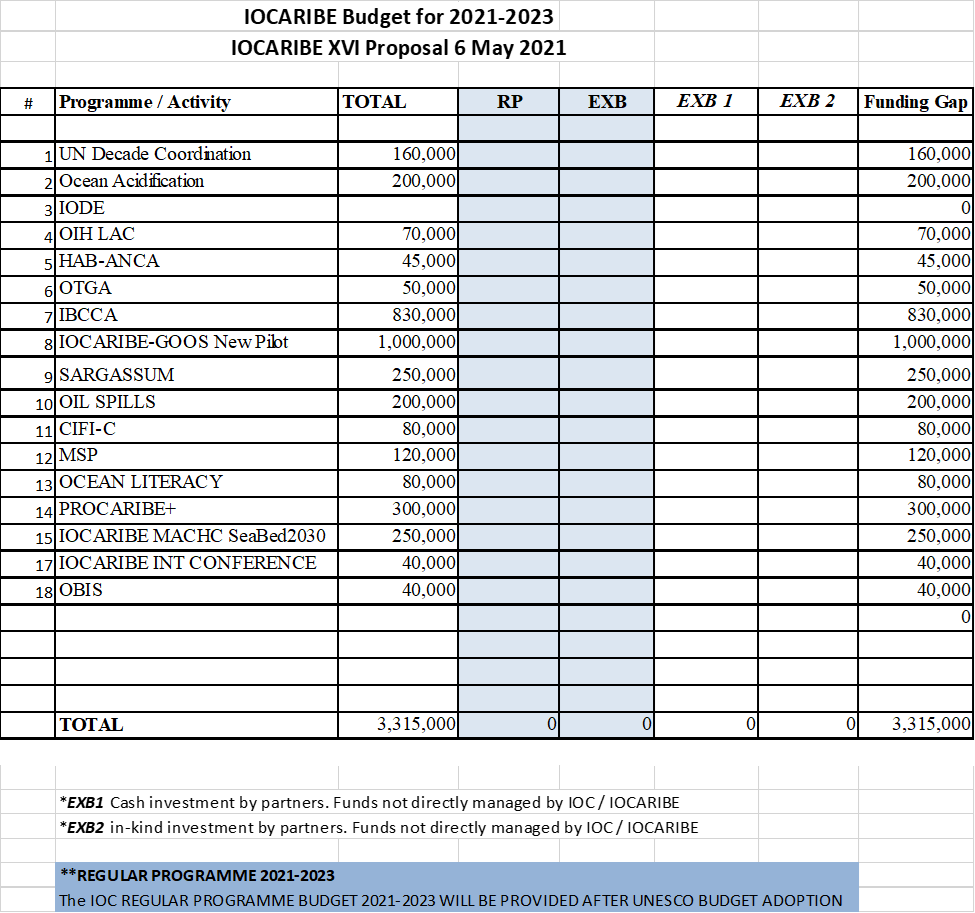 Núm.Punto del orden del díaTítulo15.Aplicación del Decenio de las Naciones Unidas de las Ciencias Oceánicas para el Desarrollo Sostenible (2021-2030) Recomendación SC-IOCARIBE-XVI.1_UN Decade 25.6IOCARIBE Decenio de las Naciones Unidas y Economía Oceánica SostenibleRecomendación SC-IOCARIBE-XVI.2_Ocean Economy 36.1Algas Nocivas para el Caribe y Regiones Adyacentes (HAB-ANCA)Recomendación SC-IOCARIBE-XVI.3_HAB-ANCA46.2Acidificación de los océanos Recomendación SC-IOCARIBE-XVI.4_Ocean Acidification56.4Ocean Teacher Global Academy (OTGA)Recomendación SC-IOCARIBE-XVI.5_OTGA		66.6Iniciativas para mejorar la capacidad de observación y predicción de huracanes e inundaciones costeras de los Estados MiembrosRecomendación SC-IOCARIBE-XVI.6_Hurricanes & Coastal Inundation76.7Sargazo en el Atlántico Tropical  Recomendación SC-IOCARIBE-XVI.7_Sargassum 86.7Vertidos de petróleo en el Atlántico Tropical Occidental   Recomendación SC-IOCARIBE-XVI.8_Oil Spills 96.8Grupo Intergubernamental de Coordinación del Sistema de Alerta Temprana de Tsunamis y otras Amenazas Costeras para el Caribe y Regiones Adyacentes (ICG/CARIBE-EWS)Recomendación SC-IOCARIBE-XVI.9_ICG/CARIBE-EWS106.9El proyecto Nippon Foundation-GEBCO Seabed 2030 y la Comisión Hidrográfica Mesoamericana y del Mar CaribeRecomendación SC-IOCARIBE-XVI.10_GEBCO116.13Alfabetización oceánica Recomendación SC-IOCARIBE-XVI.11 _Ocean Literacy 126.14Proyectos CLME+ SAP, CLME+ y PROCARIBE+ y Mecanismo de Coordinación de los Océanos.Recomendación SC-IOCARIBE-XVI.12_CLME+ PROCARIBE+138.1Programa y Presupuesto para 2021-2023 Recomendación SC-IOCARIBE-XVI.13_Programme & Budget 